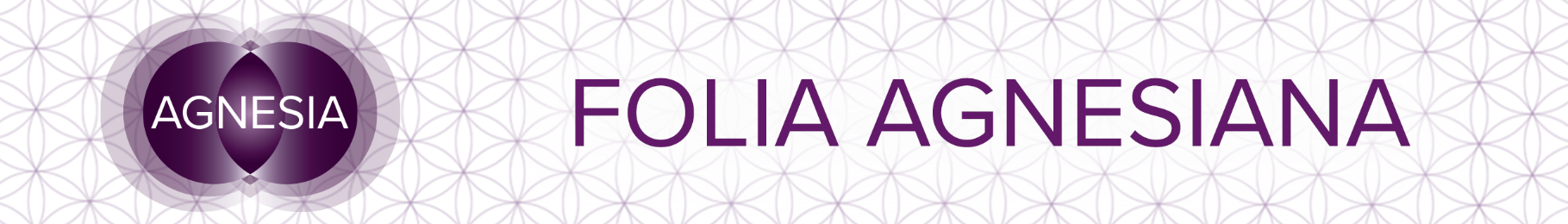 Období 14. – 27. června 2021X Kolo štěstíXII ViselecKrál mečůDvojka pentaklů Osmička pentaklůNa začátku tohoto období budeme mít pocit, že nic z toho, co jsme se naučili, nefunguje. Budeme si myslet, že jsme opět strženi osudem do kolotoče a bouře, na které vůbec nemáme vliv – točí s námi a děsí nás úplně stejně jako dřív. Ale není to pravda – kdo je otevřen novým zkušenostem, kdo ví (nebo aspoň tuší), jak zacházet se životem i smrtí, zjistí, že není osudem vlečen příliš dlouho – rychle se vymaní z pocitů zrady, křivdy a bolesti a uvědomí si, jak rychle se dokáže plně uzdravit.Tajemstvím je udržet všechno v pohybu, v rovnováze, bez lpění, očekávání i odporu.A pak je vše přesně tak, jak má být.V pondělí 21.6. v 5.32 ráno nastává letní slunovrat – nejdelší den a nejkratší noc. Den sepětí s přírodou i s ostatními lidmi. Pokud to jen trochu půjde, vyrazte ven – do lesa, na louku a prožijte výjimečné spojení s krajinou okolo. Brzy bude na našich stránkách www.agnesia.cz dostupná slunovratová mandala, opět si ji můžete stáhnout a vybarvit (a kdo bude chtít, může nám ji poslat, rádi se podělíme ).A na pondělí 28.6. chystáme s Agenturou Helas lehoučké předprázdninové povídání a registrovat se již můžete zde.Naši dnešní afirmaci jsem si vypůjčila od O. Wildea Jsem sám sebou, všichni ostatní jsou již obsazení. Období plné pohody a dobré energiepřejíIrena, Lenka, Nikolaza tým Agnesia  